REPUBLIC OF KENYATHE LAND REGISTRATION ACTTHE LAND REGISTRATION (GENERAL) REGULATIONS, 2017Serial Number […..] for […] County*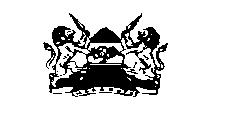 Certificate of LeaseTITLE No……………………………………………………………AREA……………………………………………….HA (APPROX. )RENT…………………………………………………………………TERM………………YEARS FROM……………………………….THIS IS TO CERTIFY THAT……………….……………………………Is (are) now registered as the proprietor(s) of the leasehold interest above referred to, subject to the agreements and other matters contained in the registered Lease, to the entries in the register relating to the Lease and such of the overriding interests set out in section 28 of the Land Registration Act as may for the time being subsist and affect the land comprised in the Lease.GIVEN	under	my	hand	and	the	seal	of	the	.……………………………	Land	Registrythis………………….day of …………….……….., 20………RegistrarName:………………………………………… Stamp / No…………………Signature: …………………………………………..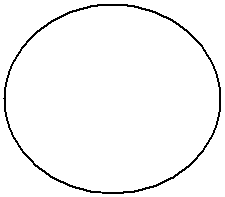 SEALSerial Number […..] for […] County*At the date stated on the front hereof, the following entries appeared in the register relating to the land:-………………………………………Registrar[P.T.O.](Heading as in Form LRA-1)Serial Number […..] for […] County*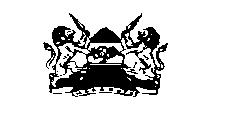 Certificate of Lease…......................................................................................................................................Form LRA 21(r. 31(2))EDITION:PART A-PROPERTYPART A-PROPERTYOPENED:PART A-PROPERTYPART A-PROPERTYSECTIONREGISTRATION UNIT:PARTICULARS OF LEASENATURE OF TITLEREGISTRATION SECTION:LESSOR:BLOCK NUMBER:LEASEHOLDLEASEHOLDPARCEL NUMBER:LESSEE:LEASEHOLDPARCEL NUMBER:LESSEE:ID / PASSPORT NO.APPROXIMATE AREAAPPROXIMATE AREAAPPROXIMATE AREA/ CERTIFICATE OF/ CERTIFICATE OF/ CERTIFICATE OF/ CERTIFICATE OFINCORPORATION NO.INCORPORATION NO.INCORPORATION NO.INCORPORATION NO.Ha./CERTIFICATE OF/CERTIFICATE OF/CERTIFICATE OF/CERTIFICATE OFCOMPLIANCECOMPLIANCECOMPLIANCECOMPLIANCEPIN NO.PHYSICAL ADDRESS:PHYSICAL ADDRESS:PHYSICAL ADDRESS:PHYSICAL ADDRESS:POSTAL ADDRESS:POSTAL ADDRESS:POSTAL ADDRESS:POSTAL ADDRESS:CADASTRAL MAP SHEETCADASTRAL MAP SHEETCADASTRAL MAP SHEETTERM:FROM:FROM:NO.RENT:CADASTRAL PLAN NO.CADASTRAL PLAN NO.CADASTRAL PLAN NO.FOR APPURTENANCES, SEEFOR APPURTENANCES, SEEFOR APPURTENANCES, SEEFOR APPURTENANCES, SEETHE REGISTRED LEASE. NB.THE REGISTRED LEASE. NB.THE REGISTRED LEASE. NB.THE REGISTRED LEASE. NB.WHERE THE LEASE IS OF AWHERE THE LEASE IS OF AWHERE THE LEASE IS OF AWHERE THE LEASE IS OF APARCEL THE PARCELPARCEL THE PARCELPARCEL THE PARCELPARCEL THE PARCELNUMBER REFERS TO THENUMBER REFERS TO THENUMBER REFERS TO THENUMBER REFERS TO THENUMBER SHOWN ON THENUMBER SHOWN ON THENUMBER SHOWN ON THENUMBER SHOWN ON THEFILED PLANFILED PLANFILED PLANFILED PLANUSERUSERREMARKS (provide details of change of use or any restrictionREMARKS (provide details of change of use or any restrictionREMARKS (provide details of change of use or any restrictionREMARKS (provide details of change of use or any restrictionREMARKS (provide details of change of use or any restrictionREMARKS (provide details of change of use or any restrictionREMARKS (provide details of change of use or any restrictionthereof)thereof)thereof)thereof)thereof)PART B-PROPRIETORSHIP SECTIONPART B-PROPRIETORSHIP SECTIONPART B-PROPRIETORSHIP SECTIONPART B-PROPRIETORSHIP SECTIONPART B-PROPRIETORSHIP SECTIONPART B-PROPRIETORSHIP SECTIONPART B-PROPRIETORSHIP SECTIONPART B-PROPRIETORSHIP SECTIONPART B-PROPRIETORSHIP SECTIONENTRYDATENAME OFNAME OFADDRESS ANDADDRESS ANDCONSIDERATIONSCONSIDERATIONSCONSIDERATIONSCONSIDERATIONSSIGNATURE OFNo.REGISTEREDREGISTEREDDESCRIPTIONDESCRIPTIONAND REMARKSAND REMARKSREGISTRARPROPRIETORPROPRIETOROFREGISTEREDREGISTEREDPROPRIETORPROPRIETORRESTRICTED: NO DISPOSITION BY THE PROPRIETOR SHALL BE REGISTEREDRESTRICTED: NO DISPOSITION BY THE PROPRIETOR SHALL BE REGISTEREDRESTRICTED: NO DISPOSITION BY THE PROPRIETOR SHALL BE REGISTEREDRESTRICTED: NO DISPOSITION BY THE PROPRIETOR SHALL BE REGISTEREDRESTRICTED: NO DISPOSITION BY THE PROPRIETOR SHALL BE REGISTEREDRESTRICTED: NO DISPOSITION BY THE PROPRIETOR SHALL BE REGISTEREDRESTRICTED: NO DISPOSITION BY THE PROPRIETOR SHALL BE REGISTEREDRESTRICTED: NO DISPOSITION BY THE PROPRIETOR SHALL BE REGISTEREDRESTRICTED: NO DISPOSITION BY THE PROPRIETOR SHALL BE REGISTEREDRESTRICTED: NO DISPOSITION BY THE PROPRIETOR SHALL BE REGISTEREDRESTRICTED: NO DISPOSITION BY THE PROPRIETOR SHALL BE REGISTEREDWITHOUT THE WRITTEN CONSENT OF THE LESSOR (S.48)WITHOUT THE WRITTEN CONSENT OF THE LESSOR (S.48)WITHOUT THE WRITTEN CONSENT OF THE LESSOR (S.48)WITHOUT THE WRITTEN CONSENT OF THE LESSOR (S.48)WITHOUT THE WRITTEN CONSENT OF THE LESSOR (S.48)WITHOUT THE WRITTEN CONSENT OF THE LESSOR (S.48)WITHOUT THE WRITTEN CONSENT OF THE LESSOR (S.48)WITHOUT THE WRITTEN CONSENT OF THE LESSOR (S.48)PART C- ENCUMBRANCES SECTIONPART C- ENCUMBRANCES SECTIONPART C- ENCUMBRANCES SECTIONPART C- ENCUMBRANCES SECTIONPART C- ENCUMBRANCES SECTIONPART C- ENCUMBRANCES SECTIONPART C- ENCUMBRANCES SECTIONPART C- ENCUMBRANCES SECTIONPART C- ENCUMBRANCES SECTIONENTRYDATENATURE OFNATURE OFFURTHERFURTHERSIGNATURE OF REGISTRARSIGNATURE OF REGISTRARSIGNATURE OF REGISTRARNO.ENCUMBRANCEENCUMBRANCEENCUMBRANCEPARTICULARSPARTICULARS